Användarmanual Hovsta IFSektionskassörInnehållsförteckning1	Medlemssystem	31.1	Laget.se truppen inför och under säsongen	31.1.1	Inför ny säsongstart	31.1.2	Under säsong	31.2	Avgifter och fakturor	31.2.1	Uppläggning nya avgifter	31.2.2	Fakturering till en grupp medlemmar	61.2.3	Fakturering till enskild medlem	91.2.4	Vilka har betalat avgifterna?	91.2.5	Åtgärder för en faktura	102	Leverantörsfakturor	122.1	Faktureringsuppgifter	122.2	Rutin för hantering av leverantörsfakturor	122.3	Kontoplan, Kst och Projekt	123	Fakturor	143.1	Faktureringsmall allmänt	143.2	Fakturering sponsorer	144	Rutiner	164.1	Mallsammanställning	164.2	Rutin för domararvode/domarkvitto	164.3	Rutin för friskvårdskuponger	184.4	Kontanthantering - Lagkassor	184.5	Kontanthantering – Gruppträning	194.6	Uttag ur lagkassorna	194.6.1	Utläggsredovisning;	194.6.2	Faktura:	204.6.3	Betalningsuppdrag:	204.7	Arvode	21MedlemssystemHovsta IF använder laget.se för att administrera medlemsavgifter. Nivå på medlemsavgifter beslutas på Hovsta IF:s Årsmötet som hålls på våren inför nästkommande år. Nivå på sektionsavgifter beslutas i respektive sektion inför kommande säsong. Laget.se truppen inför och under säsongenInför ny säsongstartAlla ledare för ett lag ansvarar för att truppen på laget.se är uppdaterad både avseende spelare och ledare. Detta för att bara aktiva spelare och ledare ska få faktura gällande sektionsavgift. Under säsong Ledare i respektive lag ansvarar för att anmäla till sektionskassören om en ny spelare anslutits till truppen samt säkerställer att spelaren registreras på laget.se Sektionskassören får då gå in på laget.se och fakturera medlemsavgift samt sektionsavgiften Avgifter och fakturorUppläggning nya avgifterÖppna sidan för Hovsta IF på laget.se och logga in som administratör 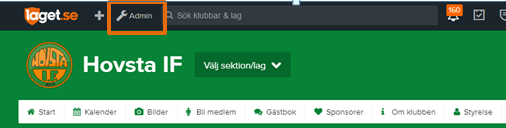 Välj fakturering i menyn till vänster på sidan 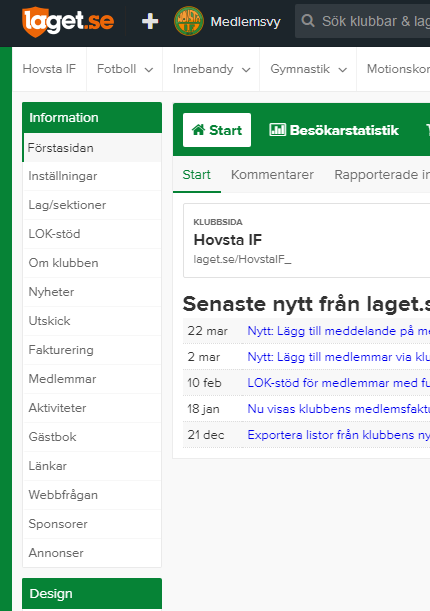 Välj sedan ”Avgifter” och ”Skapa avgifter” 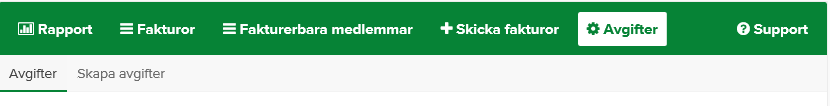 Fyll i formuläret så att det anpassas till den avgift som du önskar skapa, exempel nedan; Säsongsavgift=sektionsavgiftAnge den information som ska stå på fakturan, tex sektionsavgift fotboll Välj sedan mottagare i rullgardinsmenyn ”Bokförs till” så att inbetalningen bokförs korrekt (sektionsavgift=sektionen får betalningen)Anger vem som ska faktureras vilket i de flesta fallen för sektionskassörerna är ”spelare”Välj sedan vilken sport som avses Till sist väljer ni vilket/vilka födelseår som är aktuella 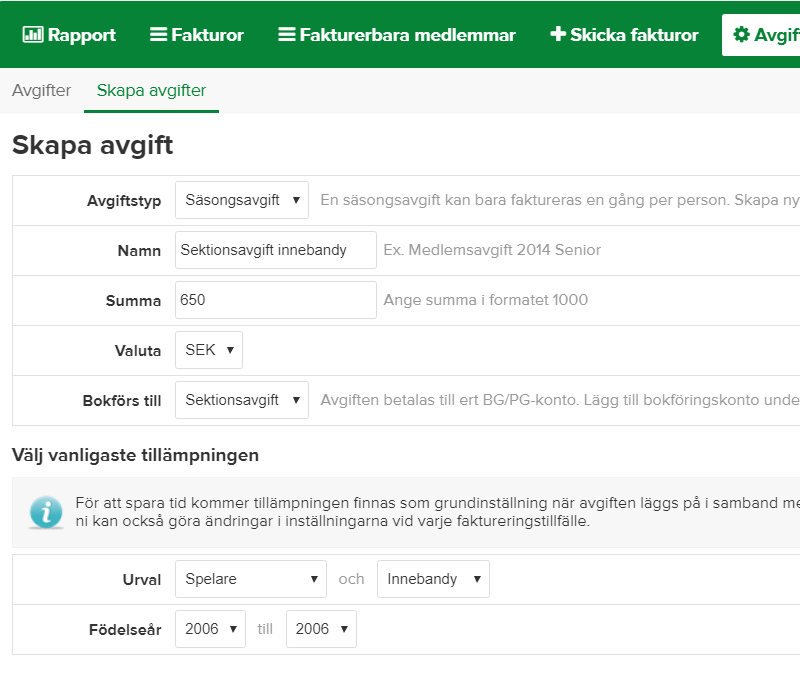 Fakturering till en grupp medlemmarVälj fakturering i menyn till vänster på sidanVälj den avgift i rullgardinsmenyn som du ska fakturera, se exempel nedan. När du väljer en avgift är de flesta uppgifterna redan förvalda och du kan bara klicka på knappen ”Lägg till på… medlemmar”. 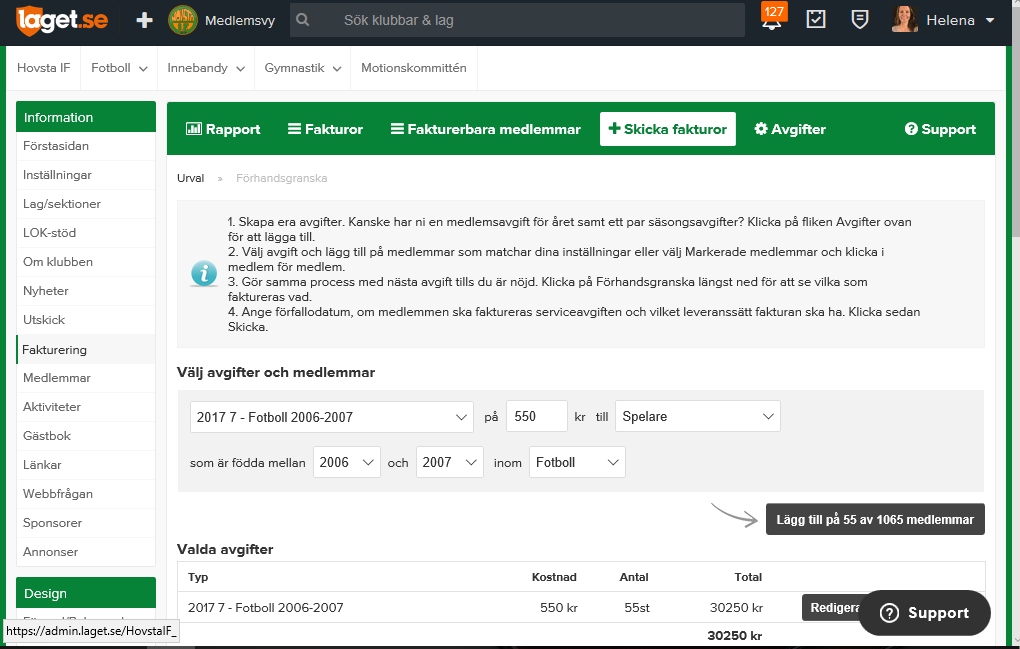 Du bör även lägga till förklarande tex på fakturan så att mottagaren vet vad fakturan avser samt ange förfallodag och välja distributionssätt (e-post/brev). Om du vill kan du välja att förhandsgranska för att se vilka medlemmar som kommer få denna faktura innan du sänder iväg fakturorna. 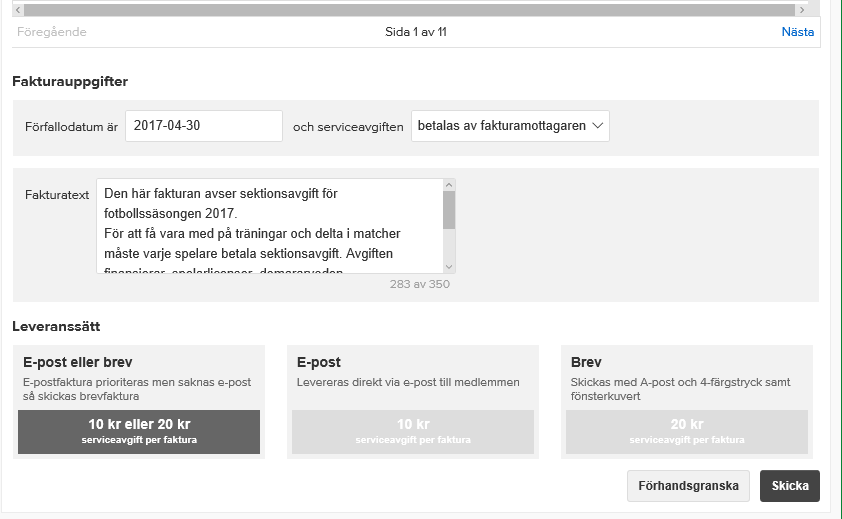 Väjer du förhandsgranska får du upp en lista på namn som kommer få fakturan. Ser allt rätt ut kan du skicka fakturorna eller gå tillbaka och göra justeringar innan du skickar fakturorna.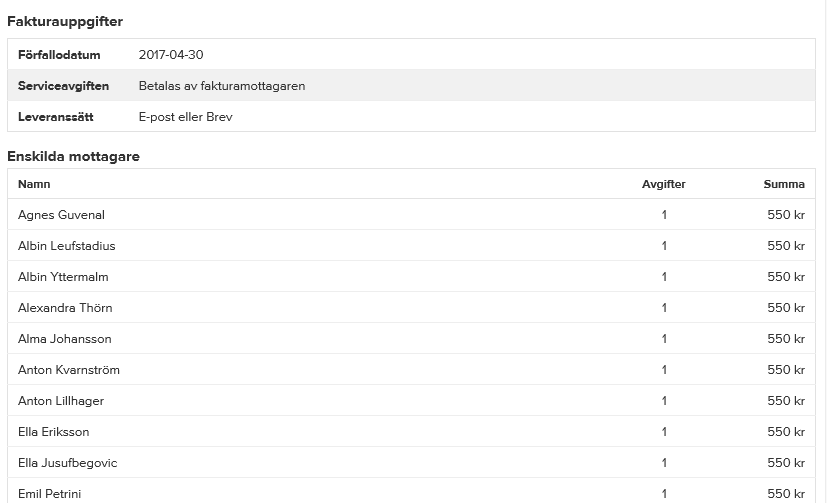 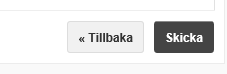 Fakturering till enskild medlem Ibland kan det förekomma att du endast vill sända faktura till enskild medlem, tex till spelare som börjar en bit in på säsongen. Välj ”Markerade medlemmar” i rullgardinsmenyn, klicka sedan i den medlem som ska faktureras och klicka sedan på ”Lägg till på…medlemmar”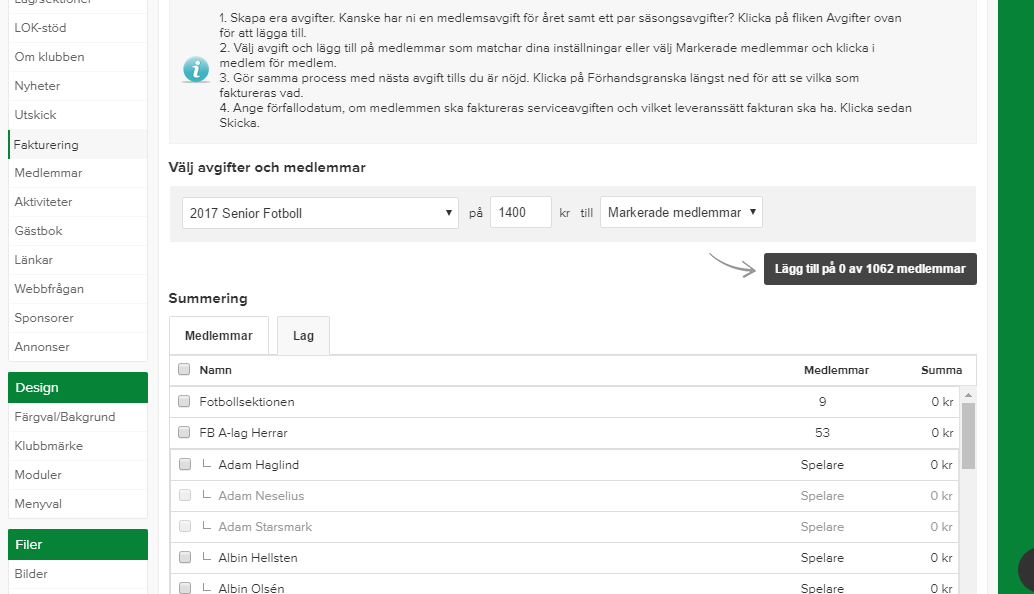 Vilka har betalat avgifterna? Gå in på fakturor i menyn och gör ditt urval för att se om ett lag eller en enskild person har betalat fakturor. Du kan även välja att se status på fakturorna, tex om du bara vill se de som har förfallit i ett lag. Grön prick=betald faktura Blå prick=skickad men ej förfallen faktura Röd prick=förfallen faktura 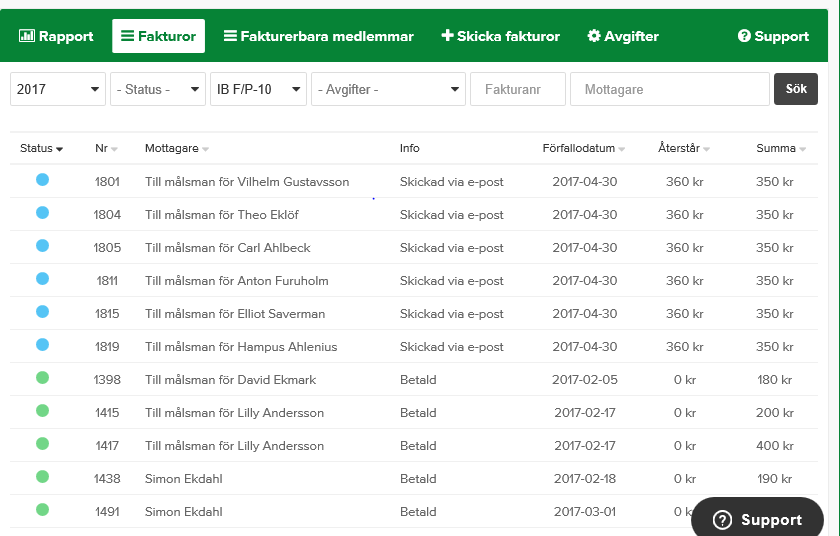 Åtgärder för en faktura Välj fakturor och skriv in fakturanummer eller namn på medlemmen och klicka på sök. Exempel på åtgärder; Om medlem har slutat och fakturan ska makuleras, välj ”Makulera” En medlem har inte fått fakturan eller tappat bort den, välj ”Skicka igen” En spelare har betalat via Friskvårdskuponger, välj ”Registrera manuell betalning”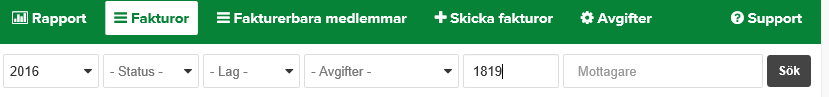 Klicka fram fakturan och välj den åtgärd som du vill göra 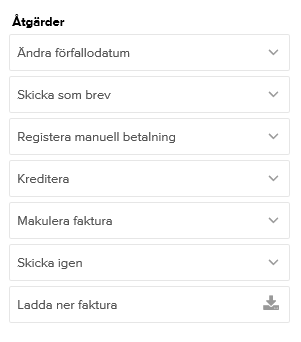 Leverantörsfakturor FaktureringsuppgifterAlla fakturor ska sändas till nedan adress. Be leverantören ange referens i Hovsta IF samt eventuellt lag som ska betala fakturan. Leverantörsbrev finns att hitta på föreningens hemsida på laget.se under Dokument-Ekonomi och bör även finnas på respektive sektions hemsida Admit Lekeberg ABHovsta IFVallgatan 43 716 31 FJUGESTARutin för hantering av leverantörsfakturorFöreningens ekonomifunktion registrerar alla leverantörsfakturor i ekonomiprogrammet Briljants modul ”Attest” samt föreslår konto/avdelning/projekt. Leverantörsfakturan går sedan vidare i attestkedjan för slutlig attest av föreningskassören. Det finns ett öppet kommentarsfält i attestmodulen som gör det möjligt att skriva eventuella justeringar av föreslagen kontering. Ekonomifunktionen bokför och arkiverar fakturorna. Kontoplan, Kst och ProjektVid kontering i av leverantörsfakturor ska alltid konto och avdelning/kostnadsställe anges för att bokföring av respektive faktura ska bli korrekt. I de fall en ett enskilt lags lagkassa ska debiteras ska även projekt anges (men då kan kostnadsställe uteslutas). Konto = Anges vid kontering av respektive faktura eller transaktion Kostnadsställe (Kst) = Anger vilken sektion som avsesProjekt = Anger vilken lagkassa som avsesUppdaterad kontoplan, kostnadsställen och projekt hittar ni på Hovsta IF:s hemsida på laget.se under Dokument-Ekonomi. Är ni osäkra på kontering kan ni kontakta Christina Nordlander på Admit, christina.nordlander@admit.seSe även exempel nedan men dessa kan ändras under tidens gång. Kostnadsställen/avdelning:1000 – Innebandy2000 - Fotboll 4000 – Gymnastik4100 – Barngymnastik4200 - Vuxengymnastik 7000 - MotionskommitténFakturor Faktureringsmall allmänt  Använd mallen “Faktueringsunderlag…” för att utfärda en faktura och maila den till christina.nordlander@admit.seUppgifter som behövs på underlaget är följande; Vår referens: ange den referens inom Hovsta IF som ni vill ska stå på fakturan Kontaktuppgifter på den som sänder in uppdraget, ange namn, e-post och telefonnummer om frågor skulle uppstå så att Hovstas ekonomifunktion vet vem som ska kontaktas. Organisationsnummer: huvudregeln är att detta ska anges på alla uppdragKundnamn: Ange den som ska erhålla fakturan från Hovsta IFEr referens: Ange om det ska stå en referens till mottagaren av fakturan Adress, postnummer, ortFakturatext: Ibland har mottagaren önskemål om viss text på fakturan och då ska detta anges här. Annars får ange en kort beskrivning av vad fakturan avser. Belopp: här anger ni belopp som ska faktureras Reklamskatt: Om fakturan avser sponsring i utbyte mot reklamplats ska reklamskatt utgå (fn 8%). Mer information om detta i eget stycke nedan. Sätt ett X om reklamskatt inte ska utgå Kontering: Ange konto, kostnadsställe och om enskilt lag ska få intäkten ska även projektnummer anges  Fakturering sponsorer Om en faktura avser sponsring i utbyte mot reklamplats på tex träningsoverall ska reklamskatt utgå. Då är det viktigt att ni kommer överens med mottagaren av fakturan om reklamskatten ska inkluderas i beloppet eller läggas utöver beloppet. Tex, om ni ska fakturera en sponsor 10 000 kr anger ni detta belopp i mallen men beloppet som kommer faktureras sponsorn är 10 000 kr + 800 kr=10 800 kr varav 800 avser reklamskatt. Om mottagaren vill få en faktura på 10 000 kr inkl reklamskatt får ni istället ange beloppet 9 260 kr (10000/1,08). Om en sponsor vill att fakturan ska betraktas som gåva, dvs inte kräver utbyte mot reklamplats utan som ett stöd för att ett lag ska kunna åka på en cup utgår inte reklamskatt, då sätter ni ett X i mallen (se inringat fält i exemplet nedan). Exempel nedan gäller sponsring i utbyte mot reklamplats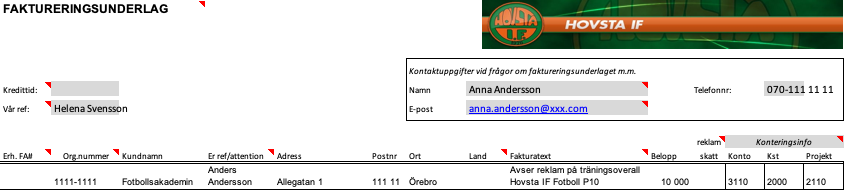 RutinerMallsammanställningSamtliga blanketter och mallar som en sektionskassör kommer att behöva finns i den mallsammanställning som finns på Hovsta IF:s hemsida på laget.se under rubriken Mer-Dokument-Ekonomi. Rutin för domararvode/domarkvittoSe rutin för domarkvitton som finns på Hovsta IF hemsida under rubriken Mer sen vidare-Dokument-Ekonomi. Under respektive sektions sida på laget.se under Mer-Dokument-Domare hittar du lista över domare som genomgått utbildning samt arvoden. Efter beslut i föreningsstyrelse ska INGA ledare betala domare i samband med match, ersättning utbetalas istället av Admit Lekeberg AB. Förbered er inför match genom att fylla i så många uppgifter som möjligt på domarkvittot;Sektion, Fotboll/InnebandyMatchdatumHemmalag/bortalag Säkerställ att domaren fyller i alla uppgifter, viktigt med personnummer då domarkvittot är underlag till Skatteverket. Kontrollera även att domaren angivit bankuppgifter för att Admit Lekeberg AB ska kunna betala ut ersättningen.Signera kvittot längst ner på domarkvittot Överlämning av domarkvitto för utbetalningTa en bild av kvittot med mobilenGå in på laget.se för respektive sektion Klicka på Mer uppe till höger på sidanScrolla ner till den blå ikonen Välj en bild Välj fotot av kvittot Ladda upp fototDenna uppladdning skyddas personuppgifter samt kontonummer.Admit Lekeberg AB betalar ut ersättning till domare 2 gånger per vecka. Om domaren har fyllt i ett eget domarkvitto (tex från SvFF eller ÖLIBF) får ni stämma av att alla uppgifter finns angivna och sen hantera kvittot enligt ovan steg. Överlämning av domarkvitto för arkiveringRespektive sektionskassör får komma överens med sina ledare om hur de vill samla in originalkvittona. Alla originalkvitton måste arkiveras i föreningen i minst sju år enligt bokföringslagen. Be ledarna ange på kvittot att det är ”original för arkivering”Exempel domarkvitto: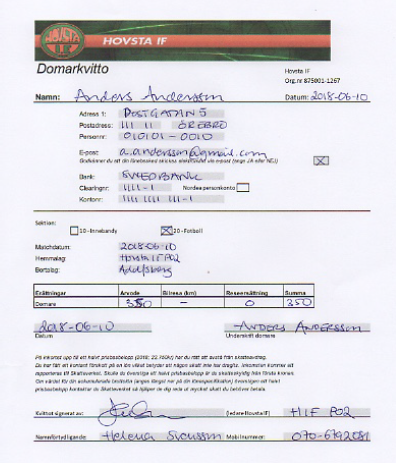 Rutin för friskvårdskuponger Friskvårdskuponger är personliga och kan endast användas för att betala egen avgift. Sektionskassören loggar in på leverantörens hemsida och registrera Friskvårdskupongerna alternativt registrera dem i appen. Om ni registrerar på leverantörens hemsida kan ni skriva ut kvittens och betalar de via app noterar ni referensnumret för betalningen. Logga in på laget.se och notera att fakturan är betald. Skapa en försäljningsrapport och maila till föreningens ekonomifunktion där födelsedata (ÅÅMMDD), kvitto- eller referensnummer samt belopp framgår så att kommande inbetalning på föreningens bankgiro kan matchas med underlaget. Glöm inte att även ange vilken sektion som ska ha ersättningen. Försäljningsrapporten hittar ni på föreningens hemsida under rubriken Mer-Dokument-Ekonomi. Exempel på försäljningsrapport vid betalning av sektionsavgift i fotbollen. 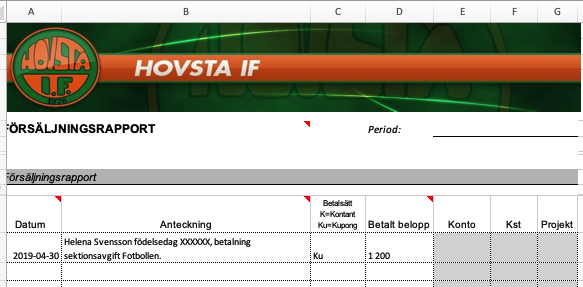 Kontanthantering - Lagkassor Varje ekonomiansvarig i respektive lag måste föra kassabok på alla transaktioner i lagkassan t.ex. fikaförsäljning, inköp till fikaförsäljning m.mKontanterna i lagkassan ska regelbundet sättas in på lagets lagkassa genom att göra en insättning till Bg 5597-2483. Var noga med att ange Lagkassa IB P-08 eller Lagkassa FB P-08 som referens. Det är viktigt att lagen anger IB=Innebandy och FB=Fotboll, annars vet Hovsta IF inte vilket lag som ska ha pengarna. OBS! Laget måste även sända en försäljningsrapport till christina.nordlander@admit.se som visar vad insättningen avser, tex försäljning kiosk eller redovisning Restaurangchansen. Exempel på insättning av kioskkassa nedan; 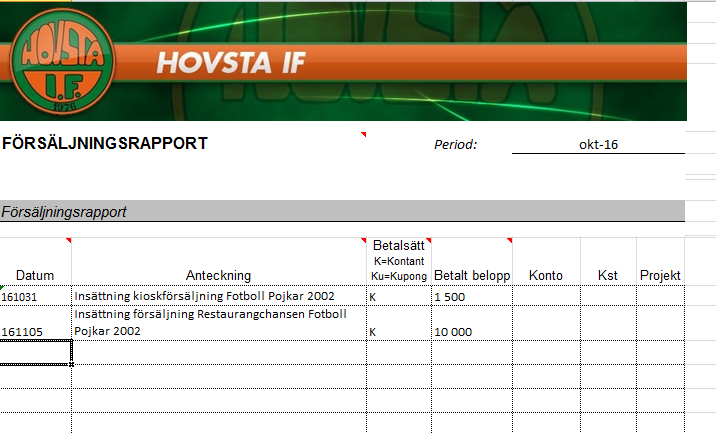 Kontanthantering – Gruppträning  Vid kontant försäljning av terminskort, klippkort eller engångsbiljetter till gruppträningen hanterar grupptränaren detta på samma sätt som när ett lag sätter in pengar till lagkassan, se rutin 4.4. Sker försäljning via friskvårdskuponger används rutinen beskriven under 4.3 Var noga med att ange vad insättningen avser så att rätt sektion får pengarna. Uttag ur lagkassornaOm lagen vill ta ut pengar ur sina lagkassor är huvudregeln att de inte kan begära att få ut kontanter. Antingen krävs en utläggsredovisning samt bifogade kvitton alternativt fakturerar leverantören föreningen eller underlag för betalning mailas till sektionskassören (tex information om hur en cup ska betalas där info kommit till laget via mail) Utläggsredovisning; Laget kanske åker till Boda Borg eller går ut och äter. Ledaren betalar från egen ficka och får ersättning via en utläggsredovisning, blankett finns på föreningens hemsida på laget.se under Mer-Dokument-Ekonomi. Komplett utläggsredovisning inklusive kopia på kvitton sänds till sektionskassören som kompletterar med eventuell kontering (viktigt att projektnummer anges) samt mailar vidare till föreningens ekonomifunktion för handläggning. Faktura: Om företaget ska fakturera Hovsta IF direkt ska ledaren delge leverantören den information som står i Leverantörsbrevet som hittar ni på hemsidan i menyn till vänster under Mer-Dokument-Ekonomi. Viktigt att det på fakturan framgår referens i Hovsta IF samt eventuellt vilket lag som ska betala fakturan och vilken sektions, tex FB P-10. Betalningsuppdrag: Ibland får lagen ingen faktura utan bara en uppgift om hur de ska betala tex en cup. Då får laget sända denna uppgift till sektionskassören som skapar ett betalningsuppdrag som sänds till föreningens ekonomifunktion. Mall för betalningsuppdrag finns på Hovsta IF:s hemsida på laget.se under Mer-Dokument-Ekonomi. Fyll i uppgifterna på blanketten enligt nedan exempel . Exempel på betalningsuppdrag 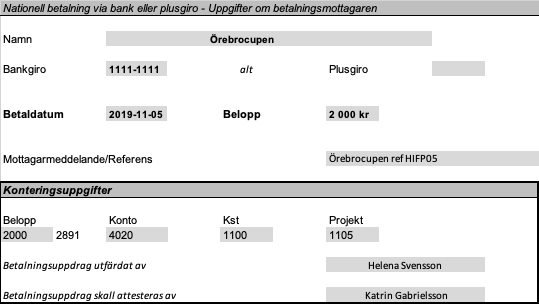 Arvode Arvode kan betalas ut enligt ök till ledare på seniornivå och avtal undertecknas av sektionens ordförande. Be ledaren fylla i ett personalkort. Mall finns på föreningens hemsida under Mer-Dokument-EkonomiSektionskassören fyller i en arvodesblankett. Arvodesblankett och personalkort mailas till föreningens ekonomifunktionUtbetalning sker inom en månad.Exempel på Arvodesblankett 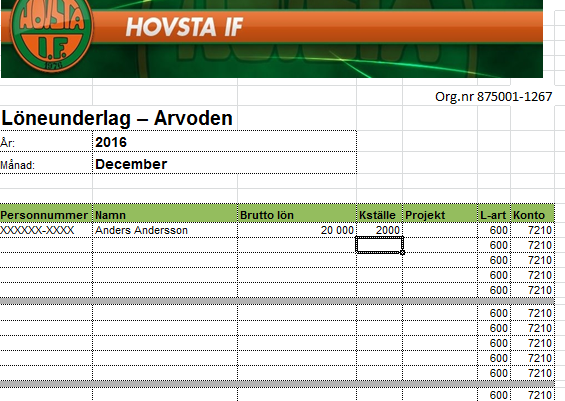 Projekt InnebandyProjekt InnebandyProjekt FotbollProjekt FotbollKod LagKod Lag1100Innebandysektionen2000Fotbollssektionen1108IB P07/082103FB P031109IB P092106FB P061110IB F/P102107FB P071111IB F/P112108FB P081112IB F/P122109FB P091113IB F/P13-142110FB P101150IB A-lag herrar 2111FB P111199Vuxeninnebandy (motion)2112FB P121208IB F07/082113FB P/F131209IB F09/102208FB F07/082210FB F09/102212FB F11/12Projekt Gymnastik Projekt Gymnastik 2150FB HerrlagKod Namn 2204Fotbollsskolan 4000Gymnastiksektionen2300Lagkassefond Fotboll4100Gymnastik barn4200Gymnastik Vuxen Projekt ÖvrigtProjekt ÖvrigtKod Namn 6000Skidor7000Motionskommittén9000Kansliet9990Slask 